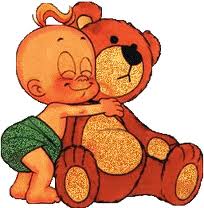 Психологические игры для дошкольников«Кактусы растут в пустыне» 
 Предназначена игра для детей дошкольного возраста.Все встают в круг, берутся за руки, ходят и говорят:
«Кактусы растут в пустыне, кактусы растут в пустыне…» Ведущий стоит в центре круга, иногда поворачивается. Неожиданно кто-нибудь из играющих выпрыгивает из круга и кричит: «Ой!». Он обязательно должен сделать это так, чтобы ведущий в этот момент его не видел, а соседние с ним игроки сразу сцепляют руки. Если ведущий увидит, как кто-то собирается выпрыгнуть, он дотрагивается до его плеча, и тот остается в общем круге.
Ведущий спрашивает: «Что с тобой?»
Играющий придумывает любой ответ, связанный с кактусом (например: «Я съела кактус, а он горький» или «Я наступил на кактус»).
После этого играющий возвращается обратно в круг, и выпрыгивать могут другие. Самое главное условие – не повторяться, отвечая на вопрос ведущего.
Те дети, которые чаще всех оказываются вне круга, наиболее активны и обладают большими лидерскими способностями.«Медвежата на прогулке» 
В такую игру полезно вовлечь детей дошкольного и младшего школьного возраста. В нее можно играть в детском саду или на празднике в начальной школе.Сначала ведущий говорит: «Вы все – маленькие медвежата, вы гуляете по лугу и собираете сладкую землянику. Один из вас – самый старший, он следит за всеми остальными».
Звучит веселая музыка, дети ходят по комнате и изображают из себя медвежат – переваливаются, делают вид, будто собирают ягоду, напевают песенки.
В это время ведущий выбирает одного играющего и, когда музыка останавливается, объявляет, что он и есть старший медвежонок. Его задача (объявляется заранее) – как можно быстрее проверить, все ли медвежата на месте, то есть дотронуться до плеча каждого игрока.
После того как он удостоверится, что никто не потерялся, игра возобновляется, а через несколько минут ведущий назначает другого старшего. Игра идет до тех пор, пока все не побывают в этой роли. Тот, кто выполнит это задание быстрее всех, объявляется самым быстрым и самым старшим. Естественно, это получится только у того, кто будет действовать спокойнее и организованнее, чем остальные. В конце игры ведущий объясняет, почему выигравший смог выполнить задание лучше, чем остальные.
Игра «Медвежата на прогулке» позволяет детям научиться быстро реагировать на задание и правильно организовывать свои действия. Ее можно проводить довольно часто, изменяя медвежат на котят, цыплят, слонят и т. д.«Далеко-далеко, в густом лесу…» 
Игра – для дошкольников. В этом возрасте лидерские качества проявляются довольно ярко, обычно они непосредственно связаны с умственным или физическим превосходством. С возрастом эти качества могут пропасть, если их не развивать.Играющие садятся на стулья, закрывают глаза, и ведущий объясняет правила: произносится фраза «далеко-далеко, в густом лесу… кто?» Один из играющих отвечает, например: «лисята». Если произносятся несколько ответов одновременно, ведущий не принимает их и повторяет фразу еще раз. Иногда играющим бывает сложно решить, кто должен отвечать, но ведущий не должен вмешиваться и дать ребятам самим разобраться.
Когда единственный ответ получен, ведущий говорит следующую фразу: «Далеко-далеко, в густом лесу лисята… что делают?» Ответы принимаются по тем же правилам.
В эту игру можно играть довольно долго, пока не надоест. Или – когда первая фраза станет достаточно длинной, можно начать сначала. Единственное условие: все фразы должны начинаться одинаково: «Далеко-далеко, в густом лесу…»
Обычно получается так, что один или несколько игроков отвечают больше всех. На них стоит обратить внимание – именно они обладают наиболее развитыми лидерскими способностями.«Кораблекрушение» 
Игра – для детей дошкольного и школьного возраста.Ведущий объявляет: «Мы плыли на большом корабле, и он сел на мель. Потом поднялся сильный ветер, корабль снялся с мели, но мотор сломался. Шлюпок достаточно, а вот рация испортилась. Что делать?»
Ситуация может быть и другой, главное – чтобы из нее существовало несколько выходов.
Ребятишки обсуждают создавшуюся ситуацию и рассматривают все возможные выходы из нее. Кто-то предлагает один выход, кто-то – другой. Важно обратить внимание на того, кто активнее всего принимает участие в обсуждении, отстаивает свое мнение.
В итоге обсуждения играющие сообщают ведущему свой выход из ситуации, а он рассказывает им, что из этого получилось. Естественно, результат должен быть удачным. Ведущему нельзя допустить «раскола» среди играющих, то есть того, что одна половина ребятишек выберет один вариант, а вторая – другой.
 «Пожарная команда»  
Для детей дошкольного возраста.В начале игры выбирается ведущий. Остальные игроки представляют из себя «пожарную команду». Ведущий должен отправить их «пожар» тушить. Игроки должны бегать, суетиться и совершать какие-то бестолковые действия. Задача ведущего – суметь их «собрать» и заставить «потушить пожар». В результате каждый игрок дает по пятибалльной шкале свою оценку поведению ведущего.
Затем игроки меняются местами – ведущим становится кто-то другой. Игра повторяется. Далее каждый из игроков снова дает свою оценку поведению ведущего. Игра продолжается до тех пор, пока каждый из игроков не окажется на месте ведущего. Победителем будет тот, кто получил больше баллов.«Фотограф» 
Игра для дошкольников.В начале игры выбирается ведущий – «фотограф». Ведущий должен сделать интересные «фотографии», значит ему надо усадить остальных ребят по своему усмотрению. «Фотографу» предстоит действовать быстро и четко. Кому-то из участников игры он может предложить роль учителя – следовательно, тому надо принять соответствующую позу. Кто-то может стать «полицейским», кто-то «актрисой», кто-то «фокусником».
Каждый из игроков дает свою оценку действиям «фотографа» по пятибалльной шкале. Далее игроки меняются, «фотографом» становится другой. Игра продолжается до тех пор, пока все ребята не побывают в роли «фотографа». А чтобы игра была еще интереснее, можно взять «полароид» и делать моментальные снимки. У лучшего «фотографа», соответственно, снимки получатся качественнее, значит он лучше других умеет добиваться, чтобы окружающие выполняли его требования, и является лидером.
 «Я самый лучший, а ты?»  
Для детей дошкольного возраста.Все ребятишки должны ощутить сплоченность и получить порцию ободрения и одобрения, а в атмосфере взаимовосприятия и хорошего настроения дети хоть на некоторое время позабудут о своих страхах и сомнениях. Игра рассчитана на участие не слишком большого числа детей (от 3 до 5).
Одного из ребятишек под всеобщие возгласы одобрения взгромождают на стул, и на некоторое время мечта оказаться на сцене и заслужить восторженные аплодисменты становится реальностью. Остальные плотным кольцом окружают стул и хлопают в ладоши.
На этом почетном месте должен побывать каждый из игроков, а наслаждение от игры получают и те, в чей адрес раздаются аплодисменты, и те, кто рукоплещет.
 «По главной улице с оркестром» 
Для детей дошкольного возраста.Игра помогает детям избавиться от негативных эмоций, а также представить себя важным дирижером оркестра. Это упражнение не только взбадривает, но и создает ощущение спаянности. Для игры пригодится кассета с записью задорной и веселой музыки, которая нравилась бы детям и вызывала у них положительные эмоции.
Все ребятишки должны вспомнить дирижера и те движения, которые он выполняет в оркестровой яме. Всем вместе надо встать в общий круг, представить себя дирижерами и «дирижировать» воображаемым оркестром. При этом должны участвовать все части тела: руки, ноги, плечи, ладони…
 «Садовник»  
Для детей дошкольного и младшего школьного возраста; желательно, чтобы число участников было не меньше 10.Выберите ведущего. Им нередко становится взрослый человек.
Все дети берут себе названия цветов. Ведущий начинает игру, произнося следующий текст: «Я садовником родился, не на шутку рассердился, все цветы мне надоели, кроме…», и называет один из цветков из числа избранных детьми. Например, "…кроме розы». «Роза» немедленно должна откликнуться: «Ой!». Ведущий или кто-то из игроков спрашивает: «Что с тобой?» «Роза» отвечает: «Влюблена». Тот же игрок или ведущий спрашивает: «В кого?» «Роза» отвечает, например, «В фиалку». Немедленно должна отозваться «Фиалка»: «Ой!» и т. д. Если вы не откликнулись, когда назвали ваш цветок, или сами «влюбились» в того, кого здесь нет, то вы проиграли. Игра начинается сначала.Нос, рот…  
Для детей дошкольного возраста. Она учит умению быстро реагировать на ситуацию, развивает их внимание и способность быстро переключать его с одного предмета на другой.Обычно ведущим становится взрослый человек. Сядьте лицом к детям, рассадив их полукругом. Начните игру, произнося: «Нос, нос, нос, нос…». При этом вытянутым указательным пальцем притрагивайтесь к своему носу. Дети должны делать то же самое. Вдруг измените слово: «Нос, нос, рот…», но прикоснуться вы должны не ко рту, а к другой части головы, например ко лбу или уху. Задача детей – дотронуться до той же части головы, что и вы, а не до той, которую вы назвали. Тот, кто ошибается больше 3 раз, выходит из игры.
Победителем считается игрок, дольше всех оставшийся в игре.
 «Продуктовая база»  
Для детей дошкольного и младшего школьного возраста.Выбирается ведущий. Он будет «директором продуктовой базы». Еще один – «директором магазина». Остальные игроки являются «продавцами». Суть игры заключается в следующем – к «директору продуктовой базы» приходит один «продавец» и спрашивает его о том, какие продукты есть в наличии. «Директор базы» называет ему определенный список, например: «Есть мороженое, колбаса „Останкинская“, колбаса „Салями“, копченые сосиски, сыр „Голландский“, чай „Индийский“, молоко, масло, маргарин».
«Продавец» должен все запомнить и передать «директору магазина». Сложность в том, что записывать наименование продуктов нельзя, можно только запоминать. При этом сами ведущие вполне могут записать то, что сказали, чтобы потом проверить игроков. За каждый верно названный продукт игрок получает очко. Побеждают те, кто наберет их больше.